МУНИЦИПАЛЬНОЕ ОБРАЗОВАНИЕ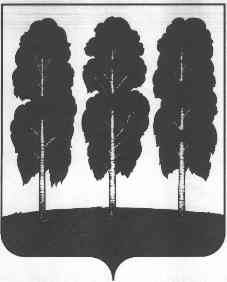 БЕРЕЗОВСКИЙ РАЙОНХанты-Мансийский автономный округ – ЮграАДМИНИСТРАЦИЯ БЕРЕЗОВСКОГО РАЙОНАКОМИТЕТ ПО ФИНАНСАМ ______________________________________________________________________628140, ул. Астраханцева, 54, пгт. Березово,							тел/факс 8(34674)-2-19-68Ханты-Мансийский автономный округ – Югра								2-17-52Тюменская область											2-24-44										             E-mail: komfin@berezovo.ru______________________________________________________________________от  «22» сентября 2020 г. 									              № 106ПРИКАЗО внесении изменений в приказ Комитета по финансам администрации Березовского района от 17 мая 2018 г. №26 «О порядке составления и представления бюджетной и бухгалтерской отчетностей».В соответствии с Инструкцией о порядке составления и представления годовой, квартальной и месячной отчетности об исполнении бюджетов бюджетной системы Российской Федерации, утвержденной Приказом Министерства финансов Российской Федерации от 28 декабря 2010 года N 191н, Инструкцией о порядке составления, представления годовой, квартальной бухгалтерской отчетности государственных (муниципальных) бюджетных и автономных учреждений, утвержденной Приказом Министерства финансов Российской Федерации от 25 марта 2011 года N 33н, Приказом Департамента финансов Ханты-Мансийского автономного округа – Югры от 22 января 2014 г. №2-нп «О порядке составления и предоставления консолидированной бюджетной отчетности  и консолидированной бухгалтерской отчетности» приказываю:1. Утвердить прилагаемые изменения, которые вносятся в Порядки и Приложения к Порядкам составления и представления бюджетной и бухгалтерской отчетностей, утвержденных Приказом Комитета по финансам администрации Березовского района от 17 мая 2018 года №26 согласно Приложениям к настоящему приказу.3. Контроль над исполнением приказа возложить на заведующего отделом учета и отчетности Смирнову О.Д..И.о. председателя Комитета  		                                                            С.А. ГельверПриложение 1к приказу Комитета по финансамадминистрации Березовского районаот  22.09.2020 № 106Изменения, которые вносятся в Приложение 1 Порядка составления и представления бюджетной отчетности об исполнении бюджета Березовского района главными распорядителями средств бюджета Березовского района, главными администраторами доходов бюджета Березовского района, главными администраторами источников финансирования дефицита бюджета Березовского района и сводной бухгалтерской отчетности муниципальных бюджетных и автономных учреждений главными распорядителями средств бюджета Березовского района, осуществляющими функции и полномочия учредителя в отношении муниципальных бюджетных и автономных учреждений, утвержденный Приказом Комитета по финансам администрации Березовского района  от 17 мая 2018 года №261. В пункте 8 главы 2 подпункт 8.2 абзац 1, 2, 3, 4 признать утратившим силу.2. В пункте 10 главы 2 абзац 7, 8, 12, 13, 14 признать утратившим силу.2.1. Пункт 10 главы 2 дополнить абзацем 7 следующего содержания:«Сведения о количестве муниципальных учреждений и унитарных предприятий» согласно приложению 6 к настоящему Порядку.3. В пункте 11, подпункта 11.1 главы 2 абзац 12, 13, 14 признать утратившим силу.4. Пункт 11, подпункт 11.1 главы 2 дополнить абзацем 12 следующего содержания:«Сведения о количестве муниципальных учреждений и унитарных предприятий» согласно приложению 6 к настоящему Порядку.5. В пункте 13 главы 3 абзац 10 признать утратившим силу.5.1. Пункт 13 главы 3 дополнить абзацем 10 следующего содержания:«Отчет об обязательствах учреждения (ф. 0503738), содержащий данные о ходе реализации национальных проектов (программ), а также комплексного плана модернизации и расширения магистральной инфраструктуры (региональных проектов в составе национальных проектов) (сводный Отчет ф. 0503738-НП), представляется ежемесячно».6. В пункте 14 главы 3 абзац 10 признать утратившим силу.6.1. Пункт 13 главы 3 дополнить абзацем 10 следующего содержания:«Отчет об обязательствах учреждения (ф. 0503738), содержащий данные о ходе реализации национальных проектов (программ), а также комплексного плана модернизации и расширения магистральной инфраструктуры (региональных проектов в составе национальных проектов) (сводный Отчет ф. 0503738-НП), представляется ежемесячно».Приложение 6к Порядку составления и представления бюджетнойотчетности об исполнении бюджета Березовского района главными распорядителями средств бюджета Березовского района, главными администраторами доходов бюджета Березовского района, главными администраторами источников финансирования дефицита бюджета Березовского района и сводной бухгалтерской отчетности муниципальных бюджетных и автономных учреждений главными распорядителями средств бюджета Березовского района, осуществляющими функции и полномочия учредителя в отношении муниципальных бюджетных и автономных учрежденийСведения о количестве муниципальных учреждений и унитарныхпредприятийна "____" _____________ 20___ г.Приложение 2к приказу Комитета по финансамадминистрации Березовского районаот  22.09.2020 № 106Изменения, которые вносятся в Приложение 2 Порядка составления и представления бюджетной отчетности об исполнении бюджета Березовского района главными распорядителями средств бюджета Березовского района, главными администраторами доходов бюджета Березовского района, главными администраторами источников финансирования дефицита бюджета Березовского района и сводной бухгалтерской отчетности муниципальных бюджетных и автономных учреждений главными распорядителями средств бюджета Березовского района, осуществляющими функции и полномочия учредителя в отношении муниципальных бюджетных и автономных учреждений, утвержденный Приказом Комитета по финансам администрации Березовского района  от 17 мая 2018 года №261. В пункте 7 главы 2 подпункт 7.2 абзац 1, 2, 3, 4 признать утратившим силу.2. В пункте 9 главы 2 абзац 8, 9, 14, 15, 16 признать утратившим силу.2.1. Пункт 9 главы 2 дополнить абзацем 8 следующего содержания:«Сведения о количестве муниципальных учреждений и унитарных предприятий» согласно приложению 6 к настоящему Порядку. 3. В пункте 10 главы 2 абзац 12, 13, 14 признать утратившим силу.3.1. Пункт 10 главы 2 дополнить абзацем 11 следующего содержания:«Сведения о количестве муниципальных учреждений и унитарных предприятий» согласно приложению 6 к настоящему Порядку».4. В пункте 12 главы 3 абзац 10 признать утратившим силу.4.1. Пункт 12 главы 3 дополнить абзацем 6 следующего содержания:«Отчет об обязательствах учреждения (ф. 0503738), содержащий данные о ходе реализации национальных проектов (программ), а также комплексного плана модернизации и расширения магистральной инфраструктуры (региональных проектов в составе национальных проектов) (сводный Отчет ф. 0503738-НП), представляется ежемесячно».5. В пункте 13 главы 3 абзац 10 признать утратившим силу.5.1. Пункт 13 главы 3 дополнить абзацем 7 следующего содержания:«Отчет об обязательствах учреждения (ф. 0503738), содержащий данные о ходе реализации национальных проектов (программ), а также комплексного плана модернизации и расширения магистральной инфраструктуры (региональных проектов в составе национальных проектов) (сводный Отчет ф. 0503738-НП), представляется ежемесячно».Приложение 6к Порядку  составления и представления бюджетной отчетности об исполнении бюджетов городских и сельских поселений Березовского района и сводной бухгалтерской отчетности муниципальных бюджетных и автономных учрежденийСведения о количестве муниципальных учреждений и унитарныхпредприятийна "____" _____________ 20___ г.ПроектМУНИЦИПАЛЬНОЕ ОБРАЗОВАНИЕБЕРЕЗОВСКИЙ РАЙОНХанты-Мансийский автономный округ – ЮграАДМИНИСТРАЦИЯ БЕРЕЗОВСКОГО РАЙОНАКОМИТЕТ ПО ФИНАНСАМ ______________________________________________________________________628140, ул. Астраханцева, 54, пгт. Березово,							тел/факс 8(34674)-2-19-68Ханты-Мансийский автономный округ – Югра								2-17-52Тюменская область											2-24-44										             E-mail: komfin@berezovo.ru______________________________________________________________________от  «____» сентября 2020 г. 									№ __ПРИКАЗО внесении изменений в приказ Комитета по финансам администрации Березовского района от 17 мая 2018 г. №26 «О порядке составления и представления бюджетной и бухгалтерской отчетностей».В соответствии с Инструкцией о порядке составления и представления годовой, квартальной и месячной отчетности об исполнении бюджетов бюджетной системы Российской Федерации, утвержденной Приказом Министерства финансов Российской Федерации от 28 декабря 2010 года N 191н, Инструкцией о порядке составления, представления годовой, квартальной бухгалтерской отчетности государственных (муниципальных) бюджетных и автономных учреждений, утвержденной Приказом Министерства финансов Российской Федерации от 25 марта 2011 года N 33н, Приказом Департамента финансов Ханты-Мансийского автономного округа – Югры от 22 января 2014 г. №2-нп «О порядке составления и предоставления консолидированной бюджетной отчетности  и консолидированной бухгалтерской отчетности» приказываю:1. Утвердить прилагаемые изменения, которые вносятся в Порядки и Приложения к Порядкам составления и представления бюджетной и бухгалтерской отчетностей, утвержденных Приказом Комитета по финансам администрации Березовского района от 17 мая 2018 года №26 согласно Приложениям к настоящему приказу.3. Контроль над исполнением приказа возложить на заведующего отделом учета и отчетности Смирнову О.Д..И.о. председателя Комитета  		                                                            С.А. ГельверИсполнитель:Заведующий отделом учета и отчетности Смирнова Ольга Дмитриевна8 (34674) 2-17-49                                                                                                                                                                                    Приложение 1к проекту приказа Комитета по финансамадминистрации Березовского районаот  22.09.2020 № ___Изменения, которые вносятся в Приложение 1 Порядка составления и представления бюджетной отчетности об исполнении бюджета Березовского района главными распорядителями средств бюджета Березовского района, главными администраторами доходов бюджета Березовского района, главными администраторами источников финансирования дефицита бюджета Березовского района и сводной бухгалтерской отчетности муниципальных бюджетных и автономных учреждений главными распорядителями средств бюджета Березовского района, осуществляющими функции и полномочия учредителя в отношении муниципальных бюджетных и автономных учреждений, утвержденный Приказом Комитета по финансам администрации Березовского района  от 17 мая 2018 года №261. В пункте 8 главы 2 подпункт 8.2 абзацы 1, 2, 3, 4 признать утратившим силу.2. В пункте 10 главы 2 абзац 7, 8, 12, 13, 14 признать утратившим силу.2.1. Пункт 10 главы 2 дополнить абзацем 7 следующего содержания:«Сведения о количестве муниципальных учреждений и унитарных предприятий» согласно приложению 6 к настоящему Порядку.3. В пункте 11, подпункта 11.1 главы 2 абзац 12, 13, 14 признать утратившим силу.4. Пункт 11, подпункт 11.1 главы 2 дополнить абзацем 12 следующего содержания:«Сведения о количестве муниципальных учреждений и унитарных предприятий» согласно приложению 6 к настоящему Порядку.5. В пункте 13 главы 3 абзац 10 признать утратившим силу.5.1. Пункт 13 главы 3 дополнить абзацем 10 следующего содержания:«Отчет об обязательствах учреждения (ф. 0503738), содержащий данные о ходе реализации национальных проектов (программ), а также комплексного плана модернизации и расширения магистральной инфраструктуры (региональных проектов в составе национальных проектов) (сводный Отчет ф. 0503738-НП), представляется ежемесячно».6. В пункте 14 главы 3 абзац 10 признать утратившим силу.6.1. Пункт 14 главы 3 дополнить абзацем 10 следующего содержания:«Отчет об обязательствах учреждения (ф. 0503738), содержащий данные о ходе реализации национальных проектов (программ), а также комплексного плана модернизации и расширения магистральной инфраструктуры (региональных проектов в составе национальных проектов) (сводный Отчет ф. 0503738-НП), представляется ежемесячно».Приложение 2к проекту приказа Комитета по финансамадминистрации Березовского районаот  22.09.2020 № ___Изменения, которые вносятся в Приложение 2 Порядка составления и представления бюджетной отчетности об исполнении бюджета Березовского района главными распорядителями средств бюджета Березовского района, главными администраторами доходов бюджета Березовского района, главными администраторами источников финансирования дефицита бюджета Березовского района и сводной бухгалтерской отчетности муниципальных бюджетных и автономных учреждений главными распорядителями средств бюджета Березовского района, осуществляющими функции и полномочия учредителя в отношении муниципальных бюджетных и автономных учреждений, утвержденный Приказом Комитета по финансам администрации Березовского района  от 17 мая 2018 года №261. В пункте 7 главы 2 подпункте 7.2 абзац 1, 2, 3, 4 признать утратившим силу.2. В пункте 9 главы 2 абзац 8, 9, 14, 15, 16 признать утратившим силу.2.1. Пункт 9 главы 2 дополнить абзацем 8 следующего содержания:«Сведения о количестве муниципальных учреждений и унитарных предприятий» согласно приложению 6 к настоящему Порядку. 3. В пункте 10 главы 2 абзац 12, 13, 14 признать утратившим силу.3.1. Пункт 10 главы 2 дополнить абзацем 11 следующего содержания:«Сведения о количестве муниципальных учреждений и унитарных предприятий» согласно приложению 6 к настоящему Порядку».4. В пункте 12 главы 3 абзац 10 признать утратившим силу.4.1. Пункт 12 главы 3 дополнить абзацем 6 следующего содержания:«Отчет об обязательствах учреждения (ф. 0503738), содержащий данные о ходе реализации национальных проектов (программ), а также комплексного плана модернизации и расширения магистральной инфраструктуры (региональных проектов в составе национальных проектов) (сводный Отчет ф. 0503738-НП), представляется ежемесячно».5. В пункте 13 главы 3 абзац 10 признать утратившим силу.5.1. Пункт 13 главы 3 дополнить абзацем 7 следующего содержания:«Отчет об обязательствах учреждения (ф. 0503738), содержащий данные о ходе реализации национальных проектов (программ), а также комплексного плана модернизации и расширения магистральной инфраструктуры (региональных проектов в составе национальных проектов) (сводный Отчет ф. 0503738-НП), представляется ежемесячно».Приложение 6к Порядку  составления и представления бюджетной отчетности об исполнении бюджетов городских и сельских поселений Березовского района и сводной бухгалтерской отчетности муниципальных бюджетных и автономных учрежденийСведения о количестве муниципальных учреждений и унитарныхпредприятийна "____" _____________ 20___ г.код строкина начало отчетного периодана конец отчетного периодапричины изменений12345Количество муниципальных учреждений, всего (стр. 010 = стр. 020 + стр. 030 + стр. 040)010в том числе:казенные учреждения020бюджетные учреждения030автономные учреждения040Количество муниципальных унитарных предприятий050Руководитель Руководитель Руководитель Руководитель Главный бухгалтер Главный бухгалтер Главный бухгалтер Главный бухгалтер (подпись)(подпись)(подпись)(подпись)(расшифровка подписи)«»20 г.г.г.код строкина начало отчетного периодана конец отчетного периодапричины изменений12345Количество муниципальных учреждений, всего (стр. 010 = стр. 020 + стр. 030 + стр. 040)010в том числе:казенные учреждения020бюджетные учреждения030автономные учреждения040Количество муниципальных унитарных предприятий050Руководитель Руководитель Руководитель Руководитель Главный бухгалтер Главный бухгалтер Главный бухгалтер Главный бухгалтер (подпись)(подпись)(подпись)(подпись)(расшифровка подписи)«»20 г.г.г.код строкина начало отчетного периодана конец отчетного периодапричины изменений12345Количество муниципальных учреждений, всего (стр. 010 = стр. 020 + стр. 030 + стр. 040)010в том числе:казенные учреждения020бюджетные учреждения030автономные учреждения040Количество муниципальных унитарных предприятий050Руководитель Руководитель Руководитель Руководитель Главный бухгалтер Главный бухгалтер Главный бухгалтер Главный бухгалтер (подпись)(подпись)(подпись)(подпись)(расшифровка подписи)«»20 г.г.г.